Цель: воспитание интереса к творчеству А.С.Пушкина.Задачи: развитие творческих способностей учащихся;               развитие внимания, памяти, мышления;               развитие умений анализировать текст и давать оценку героям,   внимания к авторскому слову;               способствовать развитию связной речи.Форма мероприятия: устный журналПредварительные задания для учащихся:За неделю до мероприятия учащиеся получают следующие задания:- прочитать/перечитать «Повести Белкина» А.С.Пушкина;- разделиться на две команды и снять на видеокамеру эпизод из повести А.С.Пушкина «Гробовщик»: «Мертвецы в гостях у Адрияна Прохорова».Оборудование:Компьютер Экран ПроекторПодготовка к мероприятию:Старшеклассники готовят инсценировку эпизодов из повестей А.С.Пушкина «Барышня-крестьянка», «Метель», «Выстрел»;Один из учеников-старшеклассников играет роль Ивана Петровича Белкина. Назначается жюри из учителей-словесников.                                             Ход мероприятияВедущий: Сегодняшнее внеклассное мероприятие посвящено «Повестям Белкина» А.С.Пушкина. К этому дню вы должны были прочитать/перечитать «Повести Белкина» и снять эпизод фильма по повести А.С.Пушкина «Гробовщик».В Царскосельском Лицее, где учился А.С.Пушкин, студенты выпускали рукописный журнал. В нём учащиеся помещали стихи и прозу собственного сочинения. Сегодня мы тоже перелистаем некоторые страницы литературного журнала, но журнала устного. Вас ждут викторины, игры, творческие задания. Мы рассмотрим иллюстрации к повестям А.С.Пушкина, насладимся кадрами из фильмов по мотивам произведений Александра Сергеевича. Надеюсь, каждый из вас узнает много нового и интересного, проявит творческую активность и наблюдательность. За правильные и полные ответы вам будут выдаваться жетоны. В конце мероприятия все участники получат сертификаты, а самые лучшие знатоки творчества Пушкина и самые активные ребята получат награды и дипломы.Итак, берём в руки журнал (на экране появляется изображение книги А.С.Пушкина «Повести Белкина»). Иван Петрович Белкин: «Я, Иван Петрович Белкин, русский дворянин.  Восемь лет я служил в пехотном егерском полку, а потом жил в родительском имении села Горюхина. Сии повести я записал со слов разных особ. Так, например, «Смотритель» рассказан мне титулярным советником, «Выстрел» - подполковником, «Гробовщик» - приказчиком, а «Метель» и «Барышня-крестьянка» - девицею. Все имена я придумал сам, а названия сёл и деревень взял из околодка, в котором живу. Это произошло единственно от недостатка воображения. Сегодня вы будете иметь возможность задать мне вопросы».Ведущий: Сколько повестей входят в эту книгу и как они называются?  Открываем первую страницу «Повестей». (на экране один лист книги переворачивается)Инсценировка старшеклассниками сцены встречи Алексея и Акулины в лесу из повести «Барышня-крестьянка».Ведущий: Из какой повести Белкина эта сцена?Сейчас проверю ваше знание текста. Я задаю вопрос – вы получаете жетон за правильный ответ.1. Какие три имени было у героини повести? (Акулина, Лиза, Бетси)2. Что было изображено на кольце Алексея Берестова? (мёртвая голова)3. Как начал проказничать Григорий Иванович Муромский, поселившись в последнем своём имении?  (увлёкся английской модой)4. За сколько дней Акулина выучилась читать и писать? (3)5. Как на самом деле выглядела настоящая дочь кузнеца? (толстая, рябая)6. Как кобыла сумела помирить враждующих соседей? 7. На каком языке говорила Лиза во время обеда с Берестовыми? (французском)8. Кем мечтал быть Алексей?  (гусаром)9. Кем представился Акулине Алексей во время их первой встречи? (камердинер барина) 10. Почему Настя назвала Алексея «бешеным»? (гонялся за девушками в горелки, целовал)Ведущий: А теперь творческое задание. Представьте, как вели бы себя герои повести, если бы Лиза встретилась с Алексеем без переодевания? Как разворачивались бы тогда события? Обоснуйте свою точку зрения.Ведущий: Теперь у вас есть возможность задать вопросы Белкину. Например, Муромские и Берестовы – поместные дворяне. Чем отличается жизнь поместных дворян от столичных? Ответить он должен, опираясь на текст, характер героев и мотивы их действий, особенности воспитания.Белкин: Жизнь в деревне весьма свободная и уединённая. Звон колокольчика для живущих там - уже приключение, поездка в ближайший город – эпоха, а посещение гостя оставляет долгое воспоминание. Помещики и их дворовые люди будут толковать о приезде богатого соседа месяца два до его приезда и года три спустя. Верхом на коне можно отправиться на прогулку по окрестным полям или организовать охоту на зайцев. Одни помещики своё имение содержат на европейский манер, другие – придерживаясь исконно русских традиций. Девушки читают французские романы, а молодые люди повесничают с крепостными девушками. Ведущий: Листаем дальше. (на экране один лист книги переворачивается)Инсценировка старшеклассниками сцены из повести «Выстрел»: Сильвио лежит на диване у себя дома и просит пистолет у Кузьки, чтобы пристрелить муху, которую он увидел на стене. Стреляет.Ведущий: Из какой повести Белкина эта сцена?  Как звали главного героя?Приведите как можно больше примеров мастерства Сильвио.Как часто нужно упражняться в стрельбе, чтобы достичь такого уровня? (каждый день)Сколько раз стрелял Сильвио в графа? (ни разу). А граф в него? (2) Какой выстрел имел в виду Пушкин, называя своё произведение? Чем важнее этот выстрел остальных?(на экране появляются слова Анны Ахматовой: «Пушкин считал смерть только тогда страшной, когда есть счастье»)Согласны ли вы с этим утверждением? Объясните свою точку зрения.Ведущий: Сейчас двое из вас тоже поучаствуют в дуэли, но в интеллектуальной. Выберите себе секундантов. По очереди вытягиваете вопросы и задаёте их сопернику. Если «стреляющий» задал вопрос, а соперник ответил, то значит «пуля» не задела. Если соперник не даёт верный ответ, то тогда на этот вопрос должен ответить тот, кто его задал. Отвечает верно – соперник считается «убитым», отвечает неверно – «промах».  «Стрельба» будет вестись до тех пор, пока один из соперников не будет «убит». Секунданты, по желанию, могут продолжить стрельбу.Вопросы:1. Чем были примечательны стены в доме Сильвио? (все в дырах от пуль)2.Что произошло между графом и Сильвио сразу после пощечины?  (схватились за сабли)3. Куда попал граф во время первой дуэли с Сильвио? (в шапку) А во время второй? (в картину)4. Как звали жену графа? (Маша)5. Что было в изобилии на обеденном столе у Сильвио? (вино)6. Был ли военным Сильвио к моменту начала повести? (нет) 7. Что было смыслом жизни Сильвио? (месть)Ведущий: А сейчас задавайте вопросы господину Белкину.  Например, почему многих молодых людей так тянуло в гусары?(Их привлекал удалой, разгульный образ жизни. Утром – ученье, манеж. Обед у полкового командира или в трактире. Вечером – пунш и карты, балы и званые ужины. Причём мундир и шпага так нравились женщинам)Ведущий: Листаем дальше.  (на экране один лист книги переворачивается)Инсценировка старшеклассниками сцены из повести «Метель»: венчание.Из какой повести эта сцена?Что же произошло дальше? Вы ответите на этот вопрос, распределив цитаты из текста в нужной последовательности. (выбираются двое желающих. Устраивается между ними соревнование: кто меньше допустит ошибок. Цитаты выводятся на экран. За каждый  верный ответ – балл. )Цитаты:«Прошло ещё около десяти минут; рощи всё было не видать»  3.«Наши любовники были в переписке и всякий день виделись в сосновой роще или у старой рощи» 1.«Поведение его было с Марьей Гавриловной просто и свободно; но что б она ни сказала или ни сделала, душа и взоры его так за нею и следовали» 6.«День прошёл благополучно, но в ночь Маша занемогла» 4.«Пришед в свою комнату, она кинулась в кресла и залилась слезами»  2.«Я женат!» 8.«Я вас люблю, - сказал Бурмин. – Я вас люблю страстно… »  7.«Боже мой! Боже мой! Так это были вы!» 10.«Но каково было изумление ненарадовских помещиков, когда в ответ на их приглашение получили они от него полусумасшедшее письмо» 5.«Ай, не он! не он!» - и упала без памяти» 9.Ведущий: Пока ребята восстанавливают Владимир написал полусумасшедшее письмо на приглашение родителей Марьи Гавриловны.  Автор не приводит его содержание.  Напишите это письмо при помощи перьев и чернил.Ведущий: Следующая страница. (на экране один лист книги переворачивается)На экране демонстрируется один эпизод из фильма «Станционный смотритель»По какой повести снят этот фильм? Кто режиссёр?Организуется просмотр шоу-слайдов, на котором по очереди появляются иллюстрации разных художников к повести «Станционный смотритель».Расскажите, какой момент изображён на каждом из них. Ведущий: Какие картинки проезжающий замечал на стенах домика станционного смотрителя?Что общего и что различного между библейской историей и историей Дуни? Найдите ещё одну перекличку повести с Библией. (имя станционного смотрителя)Что вы знаете об этом библейском герое? (учащиеся рассказывают историю библейского Самсона, а на экране рассказ сопровождается иллюстрациями этой истории) Почему Пушкин дал станционному смотрителю именно это имя? Что общего у Вырина с библейским Самсоном (сила Вырина в большой любви к дочери)Как вы считаете, Дуня счастлива или нет? Объясните своё мнение.Какой бы совет вы дали Дуне?Ведущий: Листаем дальше. (на экране один лист книги переворачивается. Появляются рисунки Пушкина к повести «Гробовщик».)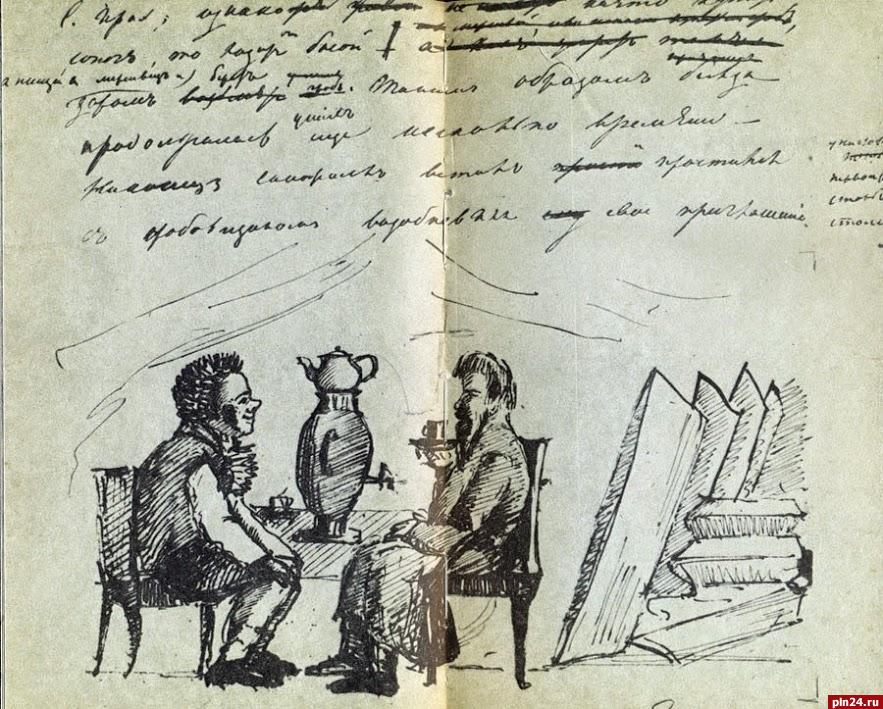 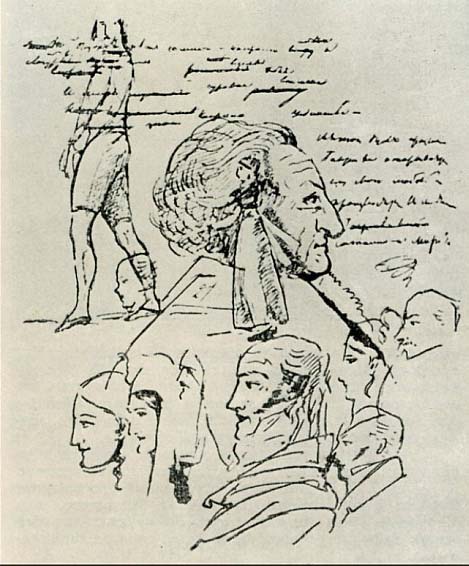 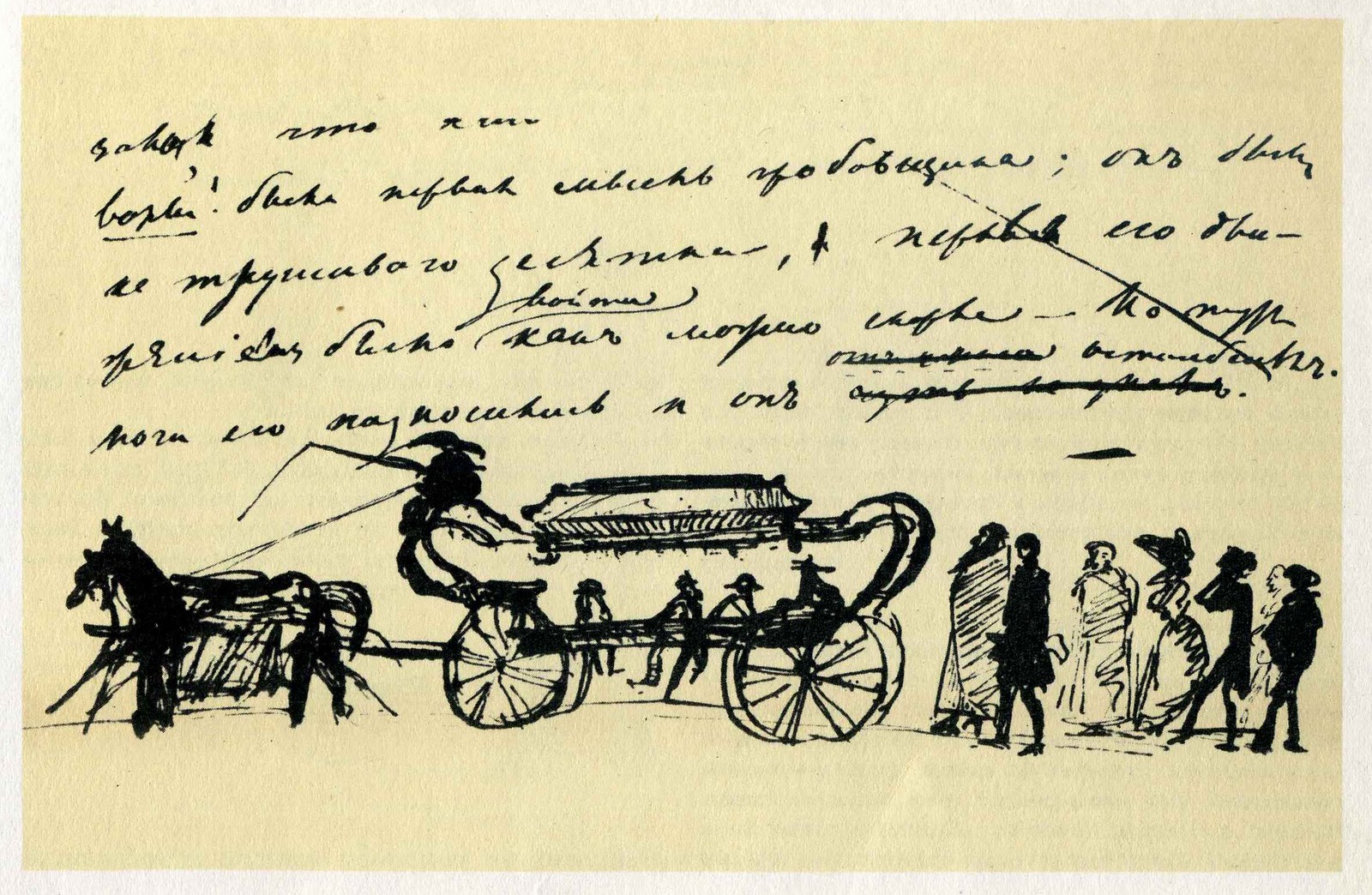 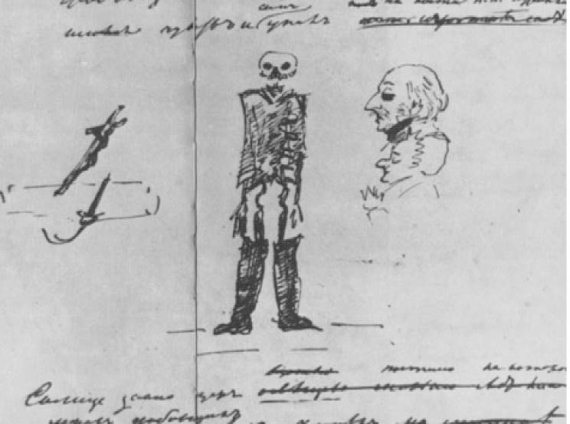 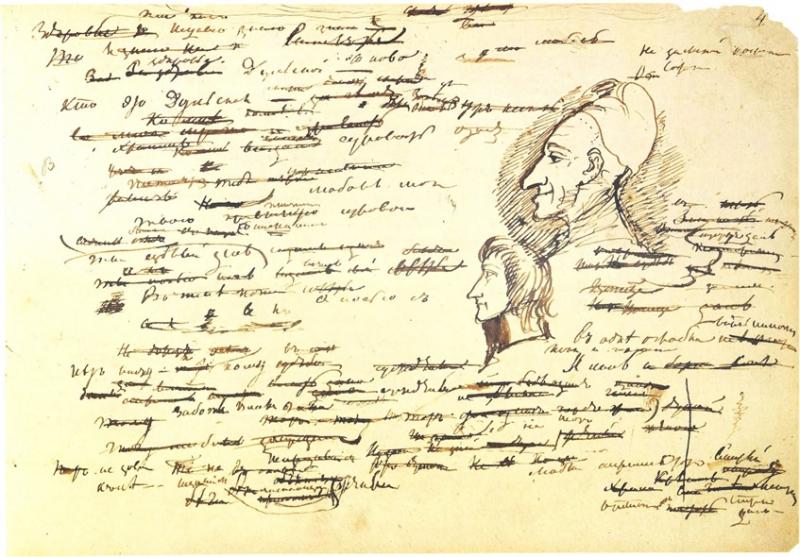 Сочиняя произведения, Пушкин часто тут же делал рисунки. На страницах какой повести он мог нарисовать это?Ведущий: (на экране появляются слова: «Здесь продаются и обиваются гробы простые и простые и крашеные, также отдаются напрокат и починяются старые)Где встречаются эти слова в повести «Гробовщик»? (это вывеска в доме гробовщика)Давайте зайдём к нему в гости. Адриян Прохоров поселился в доме с тремя комнатами: гостиная, кухня и задняя. Перед вами названия предметов, которые надо расставить по комнатам Адрияна в соответствии с текстом повести. Но некоторые из предметов лишние. Фикусы в горшках, кивот с образами, шкаф с посудою, картины, стол, диван, гробы, кровать, ажурные занавески, шкафы с траурными шляпами, мантиями и факелами, ореховое трюмо.(Задняя комната: кивот с образами, шкаф с посудою, стол, диван, кровать.Кухня и гостиная: гробы, шкафы с траурными шляпами, мантиями и факелами.Лишние: Фикусы в горшках, картины, ажурные занавески, ореховое трюмо)За каждое верное совпадение ребята получают жетон. Задание выполняют две команды, соревнуясь.Белкин: А теперь я проверю, насколько хорошо вы знаете текст. Задам вам вопросы. За каждый правильный ответ получаете жетон.1.Кто жил вместе с Адрияном Прохоровым? (работница и две дочери гробовщика, Акулина и Дарья)2. Что было надето на Адрияне Прохорове и его дочерях, когда они отправились на празднование к сапожнику Шульцу?  (Адриян – русский кафтан, дочки – европейский наряд, красные башмачки и жёлтые шляпки)3. Что за праздник был у Шульца?  (серебряная свадьба)4. Какая шутка обидела Адрияна? («Пейте за здоровье ваших мертвецов»)5. Как звали человека, которому Адриян продал свой первый гроб? (Пётр Петрович Курилкин)Ведущий: В повести есть одна мистическая сцена. Назовите её. (просмотр фильмов, которые сняли команды. Оценка фильмов)Ведущий: А теперь мы открываем последнюю страницу журнала. (на экране один лист книги переворачивается)Появляются слова Пушкина на экране:Кто б ни был ты, о мой читатель,Друг, недруг, я хочу с тобой Расстаться ныне, как приятель…Дай бог, чтоб в этой книжке тыДля развлеченья, для мечты, для сердца, для журнальных сшибокХотя крупицу мог найти.За сим расстанемся, прости!Ведущий: Какие же уроки нам даёт Пушкин в каждой из повестей? Подведение итогов. Награждение. 